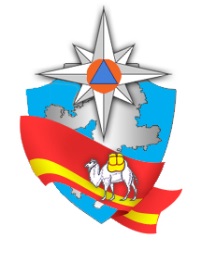 ЭТО НУЖНО ЗНАТЬ:Безопасным для человека считается лед толщиной не менее 9 см В устьях рек и протоках прочность льда ослаблена. Лед непрочен в местах быстрого течения, стоковых вод,  в районах произрастания водной растительности. Если температура воздуха выше 0 градусов держится более трех дней, то прочность льда снижается на 25%. Прочность льда можно определить визуально: лед голубого цвета (с зеленоватым оттенком) – прочный, белого – прочность его в 2 раза меньше, матово-белый или с желтоватым оттенком - ненадежен. ЕСЛИ ВЫ ПРОВАЛИЛИСЬ И ОКАЗАЛИСЬ В ВОДЕ:Не паникуйте, не делайте резких движений, Дышите как можно глубже и медленнееРаскиньте руки в стороны и постарайтесь зацепиться за кромку льда, придав телу горизонтальное положение.Попытайтесь осторожно налечь грудью на край льда и забросить одну, а потом и другую ноги на лед.Если лед выдержал, перекатываясь, медленно двигайтесь в ту сторону, откуда пришли: здесь лед уже проверен на прочность.Идите к ближайшему жилью, что бы выжать одежду и отогреться.ЕСЛИ НУЖНА ВАША ПОМОЩЬ:Сообщите о происшествии по телефону «112» или попросите кого-либо это сделать.Вооружитесь длинной палкой, доской или веревкой. Ползком, широко расставляя при этом руки и ноги и толкая перед собою спасательные средства, осторожно передвигайтесь к полынье. Остановитесь в нескольких метрах от находящегося в воде человека и бросьте ему веревку или подайте палку. Осторожно вытащите пострадавшего на лед и вместе с ним ползком выбирайтесь из опасной зоны. Доставьте пострадавшего в теплое место. Окажите ему помощь: снимите с него мокрую одежду, энергично разотрите тело (до покраснения кожи), напоите горячим чаем. Уважаемые граждане! Если вы стали участником или свидетелем чрезвычайной ситуации, звоните по номерам «101» (для мобильных телефонов) и «01» (для городских телефонов).